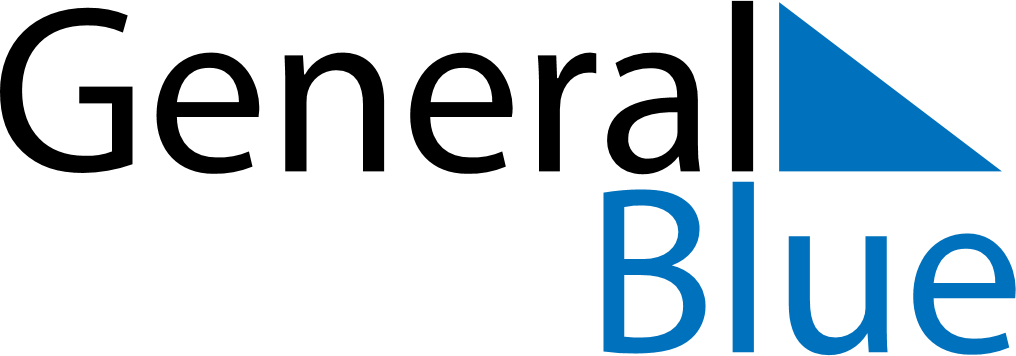 January 2063January 2063January 2063January 2063January 2063SundayMondayTuesdayWednesdayThursdayFridaySaturday12345678910111213141516171819202122232425262728293031